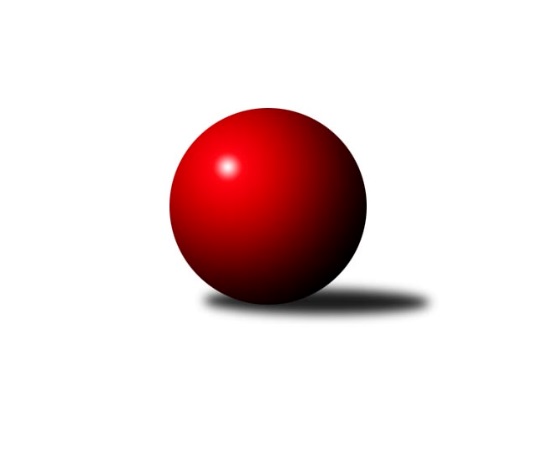 Č.7Ročník 2013/2014	2.5.2024 Meziokresní přebor-Bruntál, Opava 2013/2014Statistika 7. kolaTabulka družstev:		družstvo	záp	výh	rem	proh	skore	sety	průměr	body	plné	dorážka	chyby	1.	TJ Kovohutě Břidličná ˝C˝	6	5	0	1	42 : 18 	(25.5 : 22.5)	1518	10	1089	429	38.7	2.	TJ Horní Benešov ˝F˝	6	5	0	1	36 : 24 	(29.0 : 19.0)	1549	10	1099	449	37.3	3.	RSKK Raciborz	7	4	0	3	42 : 28 	(34.5 : 21.5)	1520	8	1085	435	36.4	4.	TJ Horní Benešov ˝E˝	6	4	0	2	32 : 28 	(24.0 : 24.0)	1601	8	1128	473	31.7	5.	KK PEPINO Bruntál ˝B˝	8	4	0	4	40 : 40 	(33.0 : 31.0)	1533	8	1088	445	42.3	6.	TJ Jiskra Rýmařov ˝C˝	6	3	0	3	36 : 24 	(31.0 : 17.0)	1586	6	1109	478	34	7.	TJ Opava ˝D˝	7	2	0	5	32 : 38 	(25.5 : 30.5)	1548	4	1106	442	43.4	8.	KK Minerva Opava ˝C˝	8	2	0	6	26 : 54 	(23.5 : 40.5)	1437	4	1040	397	46.6	9.	TJ Sokol Chvalíkovice ˝B˝	6	1	0	5	14 : 46 	(14.0 : 34.0)	1363	2	996	367	59.3Tabulka doma:		družstvo	záp	výh	rem	proh	skore	sety	průměr	body	maximum	minimum	1.	RSKK Raciborz	5	4	0	1	34 : 16 	(26.5 : 13.5)	1537	8	1598	1471	2.	KK PEPINO Bruntál ˝B˝	3	3	0	0	24 : 6 	(17.0 : 7.0)	1437	6	1460	1416	3.	TJ Kovohutě Břidličná ˝C˝	4	3	0	1	28 : 12 	(16.0 : 16.0)	1553	6	1606	1512	4.	TJ Horní Benešov ˝E˝	3	3	0	0	22 : 8 	(15.0 : 9.0)	1637	6	1682	1583	5.	TJ Horní Benešov ˝F˝	3	3	0	0	22 : 8 	(16.0 : 8.0)	1631	6	1678	1562	6.	TJ Jiskra Rýmařov ˝C˝	2	2	0	0	16 : 4 	(13.0 : 3.0)	1671	4	1673	1668	7.	TJ Opava ˝D˝	4	2	0	2	22 : 18 	(16.5 : 15.5)	1557	4	1610	1498	8.	KK Minerva Opava ˝C˝	3	1	0	2	10 : 20 	(9.0 : 15.0)	1584	2	1627	1550	9.	TJ Sokol Chvalíkovice ˝B˝	3	1	0	2	10 : 20 	(8.0 : 16.0)	1398	2	1483	1322Tabulka venku:		družstvo	záp	výh	rem	proh	skore	sety	průměr	body	maximum	minimum	1.	TJ Kovohutě Břidličná ˝C˝	2	2	0	0	14 : 6 	(9.5 : 6.5)	1501	4	1509	1493	2.	TJ Horní Benešov ˝F˝	3	2	0	1	14 : 16 	(13.0 : 11.0)	1521	4	1552	1484	3.	TJ Jiskra Rýmařov ˝C˝	4	1	0	3	20 : 20 	(18.0 : 14.0)	1565	2	1671	1474	4.	TJ Horní Benešov ˝E˝	3	1	0	2	10 : 20 	(9.0 : 15.0)	1589	2	1631	1556	5.	KK PEPINO Bruntál ˝B˝	5	1	0	4	16 : 34 	(16.0 : 24.0)	1558	2	1668	1429	6.	KK Minerva Opava ˝C˝	5	1	0	4	16 : 34 	(14.5 : 25.5)	1407	2	1533	1244	7.	RSKK Raciborz	2	0	0	2	8 : 12 	(8.0 : 8.0)	1511	0	1571	1451	8.	TJ Opava ˝D˝	3	0	0	3	10 : 20 	(9.0 : 15.0)	1545	0	1587	1486	9.	TJ Sokol Chvalíkovice ˝B˝	3	0	0	3	4 : 26 	(6.0 : 18.0)	1346	0	1507	1275Tabulka podzimní části:		družstvo	záp	výh	rem	proh	skore	sety	průměr	body	doma	venku	1.	TJ Kovohutě Břidličná ˝C˝	6	5	0	1	42 : 18 	(25.5 : 22.5)	1518	10 	3 	0 	1 	2 	0 	0	2.	TJ Horní Benešov ˝F˝	6	5	0	1	36 : 24 	(29.0 : 19.0)	1549	10 	3 	0 	0 	2 	0 	1	3.	KK PEPINO Bruntál ˝B˝	7	4	0	3	38 : 32 	(30.0 : 26.0)	1560	8 	3 	0 	0 	1 	0 	3	4.	TJ Horní Benešov ˝E˝	6	4	0	2	32 : 28 	(24.0 : 24.0)	1601	8 	3 	0 	0 	1 	0 	2	5.	TJ Jiskra Rýmařov ˝C˝	6	3	0	3	36 : 24 	(31.0 : 17.0)	1586	6 	2 	0 	0 	1 	0 	3	6.	RSKK Raciborz	6	3	0	3	34 : 26 	(29.5 : 18.5)	1525	6 	3 	0 	1 	0 	0 	2	7.	KK Minerva Opava ˝C˝	7	2	0	5	26 : 44 	(22.0 : 34.0)	1445	4 	1 	0 	2 	1 	0 	3	8.	TJ Opava ˝D˝	6	1	0	5	22 : 38 	(19.0 : 29.0)	1550	2 	1 	0 	2 	0 	0 	3	9.	TJ Sokol Chvalíkovice ˝B˝	6	1	0	5	14 : 46 	(14.0 : 34.0)	1363	2 	1 	0 	2 	0 	0 	3Tabulka jarní části:		družstvo	záp	výh	rem	proh	skore	sety	průměr	body	doma	venku	1.	TJ Opava ˝D˝	1	1	0	0	10 : 0 	(6.5 : 1.5)	1532	2 	1 	0 	0 	0 	0 	0 	2.	RSKK Raciborz	1	1	0	0	8 : 2 	(5.0 : 3.0)	1471	2 	1 	0 	0 	0 	0 	0 	3.	TJ Horní Benešov ˝F˝	0	0	0	0	0 : 0 	(0.0 : 0.0)	0	0 	0 	0 	0 	0 	0 	0 	4.	TJ Kovohutě Břidličná ˝C˝	0	0	0	0	0 : 0 	(0.0 : 0.0)	0	0 	0 	0 	0 	0 	0 	0 	5.	TJ Jiskra Rýmařov ˝C˝	0	0	0	0	0 : 0 	(0.0 : 0.0)	0	0 	0 	0 	0 	0 	0 	0 	6.	TJ Sokol Chvalíkovice ˝B˝	0	0	0	0	0 : 0 	(0.0 : 0.0)	0	0 	0 	0 	0 	0 	0 	0 	7.	TJ Horní Benešov ˝E˝	0	0	0	0	0 : 0 	(0.0 : 0.0)	0	0 	0 	0 	0 	0 	0 	0 	8.	KK PEPINO Bruntál ˝B˝	1	0	0	1	2 : 8 	(3.0 : 5.0)	1429	0 	0 	0 	0 	0 	0 	1 	9.	KK Minerva Opava ˝C˝	1	0	0	1	0 : 10 	(1.5 : 6.5)	1395	0 	0 	0 	0 	0 	0 	1 Zisk bodů pro družstvo:		jméno hráče	družstvo	body	zápasy	v %	dílčí body	sety	v %	1.	Mariusz Gierczak 	RSKK Raciborz 	14	/	7	(100%)		/		(%)	2.	Pavel Přikryl 	TJ Jiskra Rýmařov ˝C˝ 	12	/	6	(100%)		/		(%)	3.	Ota Pidima 	TJ Kovohutě Břidličná ˝C˝ 	12	/	6	(100%)		/		(%)	4.	Jan Strnadel 	KK Minerva Opava ˝C˝ 	10	/	5	(100%)		/		(%)	5.	Jaroslav Zelinka 	TJ Kovohutě Břidličná ˝C˝ 	10	/	5	(100%)		/		(%)	6.	Miroslav Langer 	TJ Jiskra Rýmařov ˝C˝ 	10	/	6	(83%)		/		(%)	7.	Martin Kaduk 	KK PEPINO Bruntál ˝B˝ 	10	/	8	(63%)		/		(%)	8.	Josef Novotný 	KK PEPINO Bruntál ˝B˝ 	10	/	8	(63%)		/		(%)	9.	Anna Dosedělová 	TJ Kovohutě Břidličná ˝C˝ 	8	/	4	(100%)		/		(%)	10.	Miloslav Petrů 	TJ Horní Benešov ˝E˝ 	8	/	5	(80%)		/		(%)	11.	Petr Dankovič ml. 	TJ Horní Benešov ˝F˝ 	8	/	6	(67%)		/		(%)	12.	Josef Klapetek 	TJ Opava ˝D˝ 	6	/	3	(100%)		/		(%)	13.	Zdeněk Žanda 	TJ Horní Benešov ˝F˝ 	6	/	5	(60%)		/		(%)	14.	Roman Swaczyna 	TJ Horní Benešov ˝E˝ 	6	/	5	(60%)		/		(%)	15.	Miroslav Petřek st.	TJ Horní Benešov ˝F˝ 	6	/	6	(50%)		/		(%)	16.	Pavla Hendrychová 	TJ Horní Benešov ˝F˝ 	6	/	6	(50%)		/		(%)	17.	Petr Kozák 	TJ Horní Benešov ˝E˝ 	6	/	6	(50%)		/		(%)	18.	Pavel Švan 	TJ Jiskra Rýmařov ˝C˝ 	6	/	6	(50%)		/		(%)	19.	Oldřich Tomečka 	KK Minerva Opava ˝C˝ 	6	/	7	(43%)		/		(%)	20.	Krzysztof Wróblewski 	RSKK Raciborz 	4	/	3	(67%)		/		(%)	21.	Milan Franer 	TJ Opava ˝D˝ 	4	/	3	(67%)		/		(%)	22.	Dominik Chovanec 	KK Minerva Opava ˝C˝ 	4	/	3	(67%)		/		(%)	23.	Dariusz Jaszewski 	RSKK Raciborz 	4	/	4	(50%)		/		(%)	24.	Dalibor Krejčiřík 	TJ Sokol Chvalíkovice ˝B˝ 	4	/	4	(50%)		/		(%)	25.	Otto Mückstein 	TJ Sokol Chvalíkovice ˝B˝ 	4	/	6	(33%)		/		(%)	26.	Jana Martiníková 	TJ Horní Benešov ˝E˝ 	4	/	6	(33%)		/		(%)	27.	Vilibald Marker 	TJ Opava ˝D˝ 	4	/	6	(33%)		/		(%)	28.	Vladislav Kobelár 	TJ Opava ˝D˝ 	4	/	6	(33%)		/		(%)	29.	Marek Prusicki 	RSKK Raciborz 	4	/	6	(33%)		/		(%)	30.	Přemysl Janalík 	KK PEPINO Bruntál ˝B˝ 	4	/	6	(33%)		/		(%)	31.	Jan Mlčák 	KK PEPINO Bruntál ˝B˝ 	4	/	8	(25%)		/		(%)	32.	Tomáš Volman 	TJ Opava ˝D˝ 	2	/	1	(100%)		/		(%)	33.	Martin Chalupa 	KK Minerva Opava ˝C˝ 	2	/	1	(100%)		/		(%)	34.	Pavel Jašek 	TJ Opava ˝D˝ 	2	/	1	(100%)		/		(%)	35.	Ladislav Podhorský 	KK PEPINO Bruntál ˝B˝ 	2	/	1	(100%)		/		(%)	36.	Cezary Koczorski 	RSKK Raciborz 	2	/	1	(100%)		/		(%)	37.	Kateřina Staňková 	TJ Opava ˝D˝ 	2	/	1	(100%)		/		(%)	38.	Josef Příhoda 	KK PEPINO Bruntál ˝B˝ 	2	/	1	(100%)		/		(%)	39.	Sabina Trulejová 	TJ Sokol Chvalíkovice ˝B˝ 	2	/	1	(100%)		/		(%)	40.	Leoš Řepka ml. 	TJ Kovohutě Břidličná ˝C˝ 	2	/	2	(50%)		/		(%)	41.	Vladimír Klein 	TJ Opava ˝D˝ 	2	/	2	(50%)		/		(%)	42.	Ryszard Grygiel 	RSKK Raciborz 	2	/	3	(33%)		/		(%)	43.	Lubomír Khýr 	TJ Kovohutě Břidličná ˝C˝ 	2	/	3	(33%)		/		(%)	44.	Antonín Hendrych 	TJ Sokol Chvalíkovice ˝B˝ 	2	/	3	(33%)		/		(%)	45.	Karel Michalka 	TJ Opava ˝D˝ 	2	/	3	(33%)		/		(%)	46.	Artur Tokarski 	RSKK Raciborz 	2	/	4	(25%)		/		(%)	47.	Stanislav Lichnovský 	TJ Jiskra Rýmařov ˝C˝ 	2	/	6	(17%)		/		(%)	48.	David Břoušek 	TJ Horní Benešov ˝F˝ 	0	/	1	(0%)		/		(%)	49.	Radek Fischer 	KK Minerva Opava ˝C˝ 	0	/	1	(0%)		/		(%)	50.	Vlastimil Trulej 	TJ Sokol Chvalíkovice ˝B˝ 	0	/	1	(0%)		/		(%)	51.	Markéta Jašková 	TJ Opava ˝D˝ 	0	/	1	(0%)		/		(%)	52.	Filip Jahn 	TJ Opava ˝D˝ 	0	/	1	(0%)		/		(%)	53.	David Schiedek 	TJ Horní Benešov ˝E˝ 	0	/	2	(0%)		/		(%)	54.	Dominik Havlíček 	TJ Sokol Chvalíkovice ˝B˝ 	0	/	3	(0%)		/		(%)	55.	Stanislav Troják 	KK Minerva Opava ˝C˝ 	0	/	4	(0%)		/		(%)	56.	Josef Kočař 	TJ Kovohutě Břidličná ˝C˝ 	0	/	4	(0%)		/		(%)	57.	Lenka Hrnčířová 	KK Minerva Opava ˝C˝ 	0	/	5	(0%)		/		(%)	58.	Lubomír Bičík 	KK Minerva Opava ˝C˝ 	0	/	6	(0%)		/		(%)	59.	Nikolas Trupl 	TJ Sokol Chvalíkovice ˝B˝ 	0	/	6	(0%)		/		(%)Průměry na kuželnách:		kuželna	průměr	plné	dorážka	chyby	výkon na hráče	1.	KK Jiskra Rýmařov, 1-4	1614	1131	483	28.8	(403.6)	2.	Minerva Opava, 1-2	1602	1124	478	34.7	(400.7)	3.	 Horní Benešov, 1-4	1589	1124	465	41.3	(397.5)	4.	TJ Opava, 1-4	1574	1113	461	39.7	(393.7)	5.	TJ Kovohutě Břidličná, 1-2	1532	1087	445	37.1	(383.2)	6.	RSKK Raciborz, 1-4	1524	1083	440	39.4	(381.2)	7.	TJ Sokol Chvalíkovice, 1-2	1431	1042	389	50.0	(358.0)	8.	KK Pepino Bruntál, 1-2	1380	1003	376	51.0	(345.0)Nejlepší výkony na kuželnách:KK Jiskra Rýmařov, 1-4TJ Jiskra Rýmařov ˝C˝	1673	5. kolo	Pavel Přikryl 	TJ Jiskra Rýmařov ˝C˝	446	5. koloTJ Jiskra Rýmařov ˝C˝	1668	2. kolo	Pavel Švan 	TJ Jiskra Rýmařov ˝C˝	442	2. koloKK PEPINO Bruntál ˝B˝	1560	5. kolo	Miroslav Langer 	TJ Jiskra Rýmařov ˝C˝	435	2. koloTJ Horní Benešov ˝E˝	1556	2. kolo	Miroslav Langer 	TJ Jiskra Rýmařov ˝C˝	435	5. kolo		. kolo	Jan Mlčák 	KK PEPINO Bruntál ˝B˝	421	5. kolo		. kolo	Petr Kozák 	TJ Horní Benešov ˝E˝	418	2. kolo		. kolo	Pavel Švan 	TJ Jiskra Rýmařov ˝C˝	415	5. kolo		. kolo	Pavel Přikryl 	TJ Jiskra Rýmařov ˝C˝	404	2. kolo		. kolo	Přemysl Janalík 	KK PEPINO Bruntál ˝B˝	395	5. kolo		. kolo	Miloslav Petrů 	TJ Horní Benešov ˝E˝	392	2. koloMinerva Opava, 1-2TJ Jiskra Rýmařov ˝C˝	1671	6. kolo	Pavel Přikryl 	TJ Jiskra Rýmařov ˝C˝	460	6. koloTJ Horní Benešov ˝E˝	1631	4. kolo	Miroslav Langer 	TJ Jiskra Rýmařov ˝C˝	434	6. koloKK Minerva Opava ˝C˝	1627	4. kolo	Jan Strnadel 	KK Minerva Opava ˝C˝	430	4. koloKK Minerva Opava ˝C˝	1576	2. kolo	Jan Strnadel 	KK Minerva Opava ˝C˝	418	2. koloTJ Opava ˝D˝	1561	2. kolo	Petr Kozák 	TJ Horní Benešov ˝E˝	416	4. koloKK Minerva Opava ˝C˝	1550	6. kolo	Miloslav Petrů 	TJ Horní Benešov ˝E˝	413	4. kolo		. kolo	Oldřich Tomečka 	KK Minerva Opava ˝C˝	412	6. kolo		. kolo	Dominik Chovanec 	KK Minerva Opava ˝C˝	406	2. kolo		. kolo	Oldřich Tomečka 	KK Minerva Opava ˝C˝	403	4. kolo		. kolo	Roman Swaczyna 	TJ Horní Benešov ˝E˝	402	4. kolo Horní Benešov, 1-4TJ Horní Benešov ˝E˝	1682	3. kolo	Petr Kozák 	TJ Horní Benešov ˝E˝	495	7. koloTJ Horní Benešov ˝F˝	1678	6. kolo	Miloslav Petrů 	TJ Horní Benešov ˝E˝	458	3. koloKK PEPINO Bruntál ˝B˝	1668	3. kolo	Petr Dankovič ml. 	TJ Horní Benešov ˝F˝	454	4. koloTJ Horní Benešov ˝F˝	1652	4. kolo	Petr Kozák 	TJ Horní Benešov ˝E˝	453	1. koloTJ Horní Benešov ˝E˝	1645	7. kolo	Josef Novotný 	KK PEPINO Bruntál ˝B˝	447	3. koloTJ Jiskra Rýmařov ˝C˝	1636	4. kolo	Jan Mlčák 	KK PEPINO Bruntál ˝B˝	439	3. koloTJ Opava ˝D˝	1587	7. kolo	Josef Klapetek 	TJ Opava ˝D˝	437	7. koloTJ Horní Benešov ˝E˝	1583	1. kolo	Dalibor Krejčiřík 	TJ Sokol Chvalíkovice ˝B˝	434	2. koloTJ Horní Benešov ˝F˝	1562	2. kolo	Miroslav Langer 	TJ Jiskra Rýmařov ˝C˝	430	4. koloKK PEPINO Bruntál ˝B˝	1553	6. kolo	Pavla Hendrychová 	TJ Horní Benešov ˝F˝	430	6. koloTJ Opava, 1-4KK PEPINO Bruntál ˝B˝	1631	1. kolo	Kateřina Staňková 	TJ Opava ˝D˝	466	1. koloTJ Opava ˝D˝	1610	1. kolo	Mariusz Gierczak 	RSKK Raciborz	436	6. koloTJ Opava ˝D˝	1587	6. kolo	Martin Kaduk 	KK PEPINO Bruntál ˝B˝	423	1. koloRSKK Raciborz	1571	6. kolo	Vladislav Kobelár 	TJ Opava ˝D˝	420	6. koloTJ Horní Benešov ˝F˝	1552	5. kolo	Jan Mlčák 	KK PEPINO Bruntál ˝B˝	411	1. koloTJ Opava ˝D˝	1498	5. kolo	Milan Franer 	TJ Opava ˝D˝	409	5. kolo		. kolo	Josef Novotný 	KK PEPINO Bruntál ˝B˝	406	1. kolo		. kolo	Dariusz Jaszewski 	RSKK Raciborz	404	6. kolo		. kolo	Petr Dankovič ml. 	TJ Horní Benešov ˝F˝	403	5. kolo		. kolo	Pavla Hendrychová 	TJ Horní Benešov ˝F˝	400	5. koloTJ Kovohutě Břidličná, 1-2TJ Kovohutě Břidličná ˝C˝	1606	6. kolo	Ota Pidima 	TJ Kovohutě Břidličná ˝C˝	428	4. koloTJ Horní Benešov ˝E˝	1581	6. kolo	Jaroslav Zelinka 	TJ Kovohutě Břidličná ˝C˝	424	4. koloTJ Kovohutě Břidličná ˝C˝	1569	4. kolo	Ota Pidima 	TJ Kovohutě Břidličná ˝C˝	422	6. koloTJ Horní Benešov ˝F˝	1528	3. kolo	Jaroslav Zelinka 	TJ Kovohutě Břidličná ˝C˝	420	6. koloTJ Kovohutě Břidličná ˝C˝	1524	1. kolo	Ota Pidima 	TJ Kovohutě Břidličná ˝C˝	408	1. koloTJ Kovohutě Břidličná ˝C˝	1512	3. kolo	Roman Swaczyna 	TJ Horní Benešov ˝E˝	406	6. koloTJ Opava ˝D˝	1486	4. kolo	Vladislav Kobelár 	TJ Opava ˝D˝	402	4. koloKK Minerva Opava ˝C˝	1456	1. kolo	Petr Kozák 	TJ Horní Benešov ˝E˝	400	6. kolo		. kolo	Miloslav Petrů 	TJ Horní Benešov ˝E˝	396	6. kolo		. kolo	Ota Pidima 	TJ Kovohutě Břidličná ˝C˝	395	3. koloRSKK Raciborz, 1-4RSKK Raciborz	1598	3. kolo	Mariusz Gierczak 	RSKK Raciborz	431	3. koloRSKK Raciborz	1560	7. kolo	Pavel Přikryl 	TJ Jiskra Rýmařov ˝C˝	428	1. koloRSKK Raciborz	1556	1. kolo	Mariusz Gierczak 	RSKK Raciborz	419	7. koloKK Minerva Opava ˝C˝	1533	3. kolo	Jan Strnadel 	KK Minerva Opava ˝C˝	415	3. koloRSKK Raciborz	1499	5. kolo	Mariusz Gierczak 	RSKK Raciborz	412	5. koloTJ Kovohutě Břidličná ˝C˝	1493	5. kolo	Jaroslav Zelinka 	TJ Kovohutě Břidličná ˝C˝	410	5. koloTJ Horní Benešov ˝F˝	1484	7. kolo	Krzysztof Wróblewski 	RSKK Raciborz	409	3. koloTJ Jiskra Rýmařov ˝C˝	1474	1. kolo	Mariusz Gierczak 	RSKK Raciborz	405	1. kolo		. kolo	Krzysztof Wróblewski 	RSKK Raciborz	400	7. kolo		. kolo	Ryszard Grygiel 	RSKK Raciborz	399	3. koloTJ Sokol Chvalíkovice, 1-2TJ Kovohutě Břidličná ˝C˝	1509	7. kolo	Jaroslav Zelinka 	TJ Kovohutě Břidličná ˝C˝	408	7. koloTJ Sokol Chvalíkovice ˝B˝	1483	3. kolo	Dalibor Krejčiřík 	TJ Sokol Chvalíkovice ˝B˝	403	7. koloTJ Jiskra Rýmařov ˝C˝	1480	3. kolo	Dalibor Krejčiřík 	TJ Sokol Chvalíkovice ˝B˝	395	3. koloKK Minerva Opava ˝C˝	1409	5. kolo	Pavel Přikryl 	TJ Jiskra Rýmařov ˝C˝	392	3. koloTJ Sokol Chvalíkovice ˝B˝	1388	7. kolo	Ota Pidima 	TJ Kovohutě Břidličná ˝C˝	389	7. koloTJ Sokol Chvalíkovice ˝B˝	1322	5. kolo	Antonín Hendrych 	TJ Sokol Chvalíkovice ˝B˝	384	3. kolo		. kolo	Martin Chalupa 	KK Minerva Opava ˝C˝	380	5. kolo		. kolo	Otto Mückstein 	TJ Sokol Chvalíkovice ˝B˝	377	7. kolo		. kolo	Pavel Švan 	TJ Jiskra Rýmařov ˝C˝	376	3. kolo		. kolo	Otto Mückstein 	TJ Sokol Chvalíkovice ˝B˝	366	3. koloKK Pepino Bruntál, 1-2KK PEPINO Bruntál ˝B˝	1460	2. kolo	Artur Tokarski 	RSKK Raciborz	407	2. koloRSKK Raciborz	1451	2. kolo	Josef Novotný 	KK PEPINO Bruntál ˝B˝	403	4. koloKK PEPINO Bruntál ˝B˝	1434	4. kolo	Mariusz Gierczak 	RSKK Raciborz	391	2. koloKK PEPINO Bruntál ˝B˝	1416	7. kolo	Jan Mlčák 	KK PEPINO Bruntál ˝B˝	384	4. koloTJ Sokol Chvalíkovice ˝B˝	1275	4. kolo	Josef Novotný 	KK PEPINO Bruntál ˝B˝	381	7. koloKK Minerva Opava ˝C˝	1244	7. kolo	Josef Novotný 	KK PEPINO Bruntál ˝B˝	380	2. kolo		. kolo	Antonín Hendrych 	TJ Sokol Chvalíkovice ˝B˝	376	4. kolo		. kolo	Jan Mlčák 	KK PEPINO Bruntál ˝B˝	374	2. kolo		. kolo	Přemysl Janalík 	KK PEPINO Bruntál ˝B˝	370	7. kolo		. kolo	Martin Kaduk 	KK PEPINO Bruntál ˝B˝	363	2. koloČetnost výsledků:	8.0 : 2.0	12x	6.0 : 4.0	7x	4.0 : 6.0	4x	2.0 : 8.0	3x	10.0 : 0.0	1x	0.0 : 10.0	1x